事務連絡令和4年１月19日区内介護事業所各位　　　　　　　　　　　　　　　　　　　　　　　　江戸川区介護保険課長　安田　健二　　　　　　　　　　　　　　　　　　　　　　　　　　　　　　　　　　　（公印省略）「ＢＣＰ（事業継続計画）の再点検」について（依頼）　日頃より、江戸川区の行政及び新型コロナウイルス感染拡大防止にご理解、ご協力いただきありがとうございます。　現在、オミクロン株が都内でも急速に拡大しております。陽性者の爆発的な増加は医療提供体制の逼迫に繋がり、通常医療に深刻な影響を及ぼすだけでなく、社会活動の基盤が大きく揺らぐ事態も危惧されます。　こうした状況を踏まえ、区内各介護事業所様におかれましては、ＢＣＰ（事業継続計画）の再点検を依頼いたします。具体的には、1割を超える従業員が欠勤することを前提に優先業務の洗い出し、応援要員の手配方法など、具体的な段取りについて至急点検をお願いいたします。　また、ＢＣＰを策定していない場合には、東京都の策定支援制度を活用するなど、あらためて、各介護事業所様におかれましては事業継続に必要不可欠なＢＣＰの策定へのご理解とご協力をお願い申し上げます。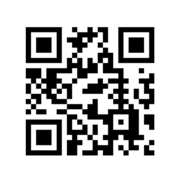 【参考資料】「ＢＣＰ策定支援ポータル」サイトhttps://www.bcp-navi.tokyo/　　　　　　　　　　　　　　　　　　　　　　　　　　　＜お問い合わせ先＞　　　　　　　　　　　　　　　　　　　　　　江戸川区福祉部介護保険課指導係　　　　　　　　　　　　　　　　　　　　　　　電話（５６６２）０８９２